Maths- Complete the addition and subtraction sheet.Spellings- Continue to focus on the spellings that were highlighted over Christmas. Grammar – Please complete the grammar sheet in your books. 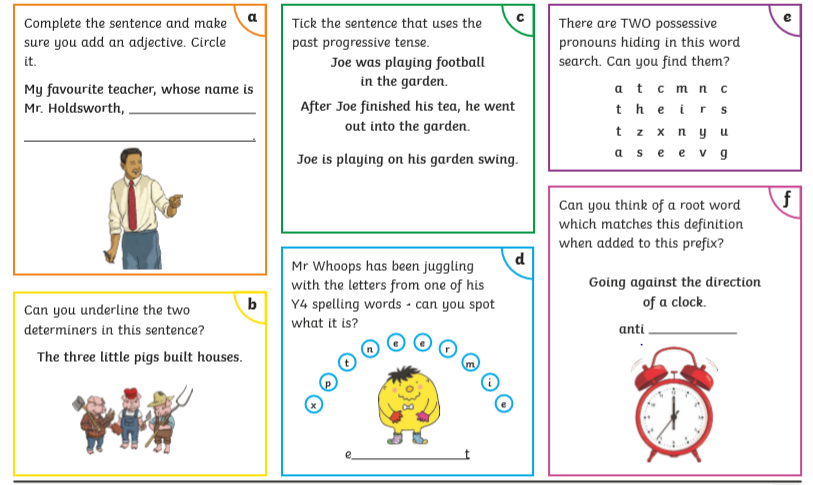 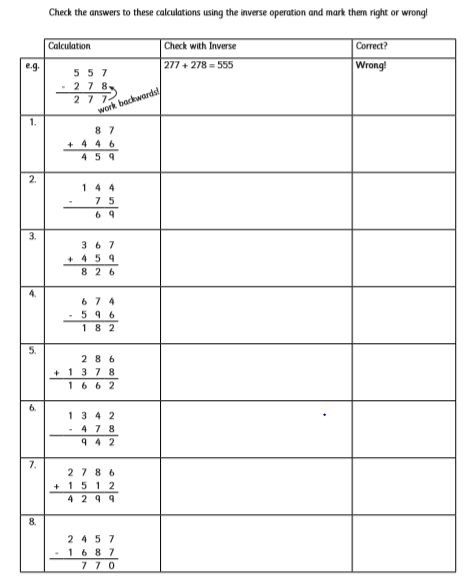 